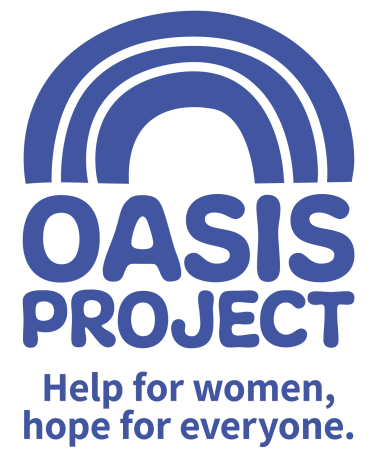 The post is subject to the satisfactory completion of a Disclosure and Barring Service at an enhanced level. This job description accurately reflects the present position; it may be reviewed and amended but only after a proper period of consultation.Role profile:Role profile:Role title:  Oasis Women’s Recovery Service (OWRS) Manager and Oasis Lead in East SussexReports to: Chief ExecutiveTeam: Oasis Women’s Recovery ServiceSalary:  £33,000Hours: 30 hours -  negotiableHours: 30 hours -  negotiableContract type:  Permanent Contract type:  Permanent Responsible for:  Management of the OWRS Project; line management for OWRS project workers;                                      Oversight of operational aspects of the Hastings Therapy Services;  Provision of                                    Senior management cover in East Sussex Responsible for:  Management of the OWRS Project; line management for OWRS project workers;                                      Oversight of operational aspects of the Hastings Therapy Services;  Provision of                                    Senior management cover in East Sussex Purpose of the role: To provide leadership and management of a women’s drug  project which aims to increase access to support for women and improve recovery rates in East Sussex. This will include: Management of OWRS to include line management and reporting requirements , liaison with funders To manage risk and ensure appropriate safeguarding procedures are adhered toTo work in close partnership with our partners in East Sussex e.g. CGL and Mental Health services  To be part of Oasis management team and contribute to service development Purpose of the role: To provide leadership and management of a women’s drug  project which aims to increase access to support for women and improve recovery rates in East Sussex. This will include: Management of OWRS to include line management and reporting requirements , liaison with funders To manage risk and ensure appropriate safeguarding procedures are adhered toTo work in close partnership with our partners in East Sussex e.g. CGL and Mental Health services  To be part of Oasis management team and contribute to service development Responsibilities:Client Service DeliveryBe creative and innovative in delivery of a high quality women centred service provision Promote the rights and responsibilities of women with substance misuse issuesCarry out and support staff to assess to identify and prioritise needsDevelop, in conjunction with service users, flexible, realistic and person centred care plans within agreed service modelsPromote choice and independence, actively encourage service user involvementSupport and encourage women to access and use services and facilities and signpost services including learning, training and development opportunities; housing and accommodation; and enabling individuals to administer their financial affairsProvide advice and information to women and their families regarding their supportRecognise indicators of substance misuse including problematic use of alcohol, working to reducing risk of harm and encourage women to make informed choicesEnable individuals to adopt safer practice associated with substance misuseSupport individuals in reducing substance misuseSupport women with substance misuse issues, including alcohol, in a range of difficult times, such as when distressed, at risk of harm, dealing with relationship problemsLeadership and Management To lead and manage the OWRS service which includes the management of staff. To be the Oasis Lead in East Sussex available for wider staff and practicalities of the building. To be a role model whilst working as an effective member of the team;To work in a way that is flexible and creative and which promotes inclusivity.To encourage collaborative working to manage risk; To provide managerial and reflective supervision for staff. To promote staff development through supervision and appraisal processes. To meet key performance indicators and expectations of the service. To analyse data and produce reports for purposes of oversight and evaluation in meetings and funders.Monitoring the team’s performance to ensure it meets expectations and agreed performance targets;Reporting any variances in expected outcomes to the line manager;Attending relevant internal and external meetingsAdult and Child SafeguardingBe committed to the safeguarding of children and adults affected by substance misuseExcellent safeguarding practice and procedures, making awareness of documentation pathways at Oasis a priority and taking appropriate action as necessarySeek advice from Head of Client services for support. To keep up to date with trainingService commitment, collaboration and  accountabilityLead and contribute to the service delivery planning process of integrated programmes of care to achieve outcomes for women with substance misuse issuesManage a caseload of service usersMake referrals, where necessary, to the appropriate organisationsWork and build  partnerships with relevant agencies to enable better access and integration of services,Engage in regular supervisionEnsure adherence to evidence based practice and clinic guidelinesEnsuring that Oasis and its services are represented in a professional manner at all timesMeeting agreed performance targets and outcomesValues and EthosDemonstrate commitment to the vision and values of Oasis and understand how your own behaviour and actions impact this Contribute to maintaining a culture of shared ownership and responsibility that supports Oasis in achieving its overall mission.Understand and commit to equality, diversity and inclusion best practice with a particular focus on hard to reach and marginalised women service users.Be aware of and commit to working in a way that is ‘trauma informed’ and recognise this approach as part of Oasis’ overall commitment to providing gender responsive servicesObserve professional boundaries in relationships with service users, peers and other relevant professionalsParticipate in the continuous improvement of Oasis’ servicesComplianceEnsure that Oasis and its services are represented in a professional manner at all timesMeet agreed performance targets and outcomesUse management information and data as appropriateComply at all times with health and safety regulations Ensure risk assessments are completed as appropriateTake personal responsibility for own safetyComply with all relevant policy and procedure, standards and codes of conduct Meet all regulatory requirementsComply with Oasis’ policy and procedure particularly confidentiality and data protection guidanceUse IT and databases to keep records up to date in line with agreed processes Undertake any other reasonable duties as requested by the line managerCommunication and RelationshipsProvide information and raising awareness about substances, their use and effects on an individual basis and via facilitating collaborative group learning;Ensure a collaborative approach is used, ensuring effective communication within a multi-disciplinary teamContribute to the prevention and management of abusive, aggressive and challenging behaviourWork as an effective member of the teamProblem Solving and analysisDevelop and disseminate information and advice about health and social well beingApply recognised theoretical models to enable individuals and groups to identify and explore concerns relating to their substance misuseCarry out testing and comprehensive assessment to identify alcohol and other substancesContribute proactively to the principle of continuous improvement by making positive suggestions and constructive feedback and helping with the implementation of agreed new ways of workingContinuous DevelopmentReflect  on and develop your own practiceMonitor your own performance to ensure it meets expectations and agreed performance targetsMake use of supervision opportunities, ensuring there is two-way dialogueParticipate in training and other development opportunitiesContribute to the development and knowledge of others by sharing your experience and skillsPERSON SPECIFICATIONEssential or DesirableQUALIFICATIONSNVQ level 3 in health and social care (or equivalent)DesirableSocial work qualificationDesirableSKILLS, EXPERIENCE AND EXPERTISEPrior experience of managing and supervision staff Essential Proven track record of working within the substance misuse sector and managing a complex caseload EssentialExperience of working with female substance misusers and understanding the issues faced by substance misusersEssentialExperienced in providing effective performance managementEssentialTo have an understanding of working in a way that is ‘trauma informed’EssentialExperience of working with women who have been victims of violence including sexual violence and exploitationEssentialProven track record in managing incidents of aggression and challenging behaviourEssentialExperience of delivering group work or group based activitiesEssentialExperience of providing community based support practices and of working in partnership with other partner agenciesEssentialSkilled in carrying out administrative duties including data entry and report writingEssentialExperience of service user involvement and co productionDesirableABILITIES AND ATTITUDESCommitted to safeguarding with regard to adults and childrenEssentialCommitted to the principles of equal opportunity and diversityEssentialAble to maintain professional boundariesEssentialTo be aware of best practice and confidentiality procedures in line with 2018 Data Protection Act guidelinesEssentialProven verbal and written communication skills with the ability to tailor the message to the audienceEssentialAbility to lead and work effectively as part of a teamEssentialTo be able to confidently use own initiative and follow through on decision making and taking actionEssentialAdaptable and able to work in a challenging and changeable environment, both on own and in a teamEssentialAbility to deliver against agreed objectives and targets and understand the importance of working efficientlyEssentialTo understand the importance of taking responsibility for own behaviour and actionsEssentialIs able to travel with ease between different locations in East SussexEssential